Riebeek College Girls’ High School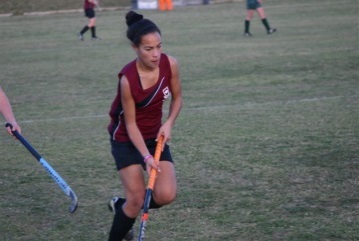 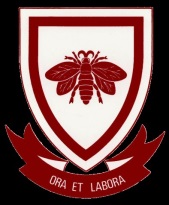 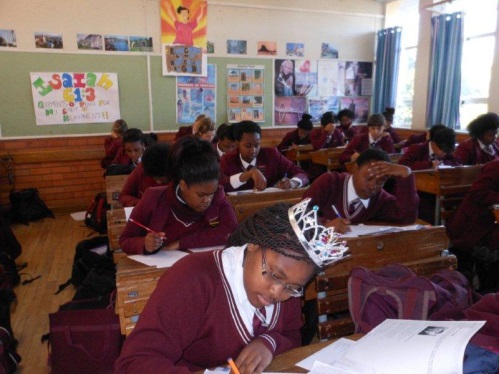 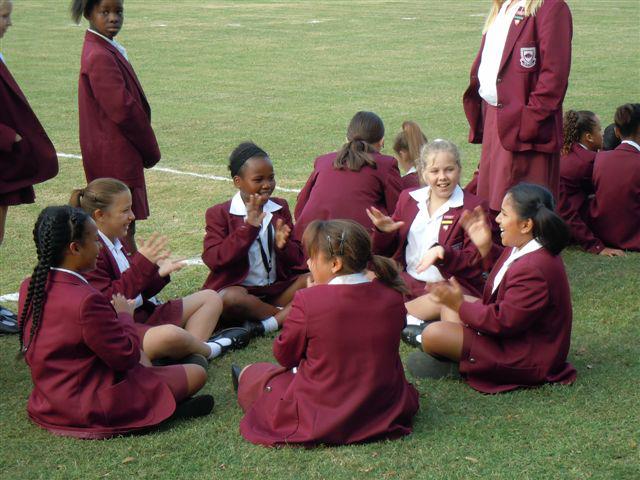 Term 3 Newsletter 2013Visit us at our website: riebeekcollege.co.zaand on our facebook page(look for the Riebeek badge thumbnail) Be the FIRST TO KNOW by visiting our website and social media site often!  Share onto your timeline items from the Riebeek facebook page and comment on our COMMENTS page on the website.Please bear in mind that the misspelt Ríebeek College Girls High School facebook page with an apple as the thumbnail is NOT the official school page and is not authorised by our school.Library Book DonationsOur library is keenly supported by our learners but books are expensive.  If you have any books that you could donate, please do drop them off at school for Miss du Preez.  What we cannot use we will donate to worthy causes.  Please appeal to your book clubs, friends and neighbours to assist us in providing the learners with the books they so want to read.  We even have waiting lists of girls wanting to read of the library’s books.Eskom Science ExpoGrade 8 learner, Sesam Davids, took part in the Eskom Science Expo with her project on Ocean Pollution. She competed in the age group for learners in grades 8- 12 and earned a SILVER award. What a fantastic accomplishment! Thank you to Mrs Gunter for this initiative. Mrs Gunter and Sesam attended the award ceremony.Library Training CourseMrs Nel, the teacher librarian of Muir College, invited our librarians to attend a librarian course on Wednesday, 28 August.  The following girls attended: Sanelisiwe Mrubata, Sinovuyo Mnyazi, Ziphozihle Antonie, Yolanda Mni, Tamryn Blignaut, Courtney Norman.  The girls were spoilt with wonderful eats and juice after the course.  Miss du Preez and the girls are determined to have more functions like this.  Thanks to Mrs Nel and the Muir librarians for this initiative and thank you to Miss du Preez for her work for our library.CongratulationsCongratulations to three brides on our staff! Miss Van Der Westhuizen is now Mrs Viljoen, Miss Inggs is now Mrs Panayiotou and Miss Bezuidenhout is now Mrs Woods.  Mrs Stear became a granny to twins, Hannah and Daniel.Hostel BanquetHead Sanelisiwe Mrubata; Deputy Emma-Kate  van Antwerp; Prefect: Athi-Lilitha Tyumbu, Monitors: Meghan Craig, Pumela Jikani and Elelwani Rasilingwana.SPECIAL AWARDS
1. BEST ADAPTED NEWPOT – Ayanda Ntukantu
2. MOST PROMISING JUNIOR – Asanda Msimang
3. STAR SERVERS – Sanelisiwe Mrubata; Emma-Kate van Antwerp
4. CLEANEST DORM – Sethu Joni
5. DEPORTMENT CUP (New, presented by Mrs Peltason) – Sethu Joni 
6. NO DEMERITS – Mihlali Bungani; Emma-Kate van Antwerp; Usixolise Sana
7. SPIRIT TROPHY Presented by Mr and Mrs Stear – Sethu Joni
8. ALL ROUNDER AWARD for the best contribution to school and hostel life – Palesa Nyaka
9. GOOD FELLOWSHIP CUP which goes to a girl who has good manners and a positive attitude towards the hostel girls and staff. She is someone you can go to in times of trouble and she is always willing to help you – Palesa Nyaka
10. SERVICE TO THE HOSTEL – THE HUTTON TROPHY – This award goes to the girl who has done the most for the hostel in the past year – Sethu JoniJunior Oratory Competition Adjudicated by Mrs Peltason, the Junior Oratory Competition saw Yonela Mpetshwa in Grade 6R as the winner in the senior section and Lee-Ann Stuurman as the junior section winner. Lee-Ann spoke about her family and Yonela spoke about teachers being aliens. Mrs Peltason complimented all the girls on the excellent standard of their speechesPhly Thread - Anti Bullying A new anti – bullying initiative has started at Riebeek. This new committee is run by the present Grade 10s.The acronym ‘PHLY THREAD’ stands for ‘Providing Help and Learning to Youngsters Through Heartfelt Realistic Experiences and Development’. PHLY THREAD is all about providing help and building awareness amongst youngsters. This team of wonderful, hardworking girls are acting as ambassadors of change by fighting bullying and equipping learners with the skills they need to deal with challenging situations. The Grade 10s on the Phly Thread Team held an anti bullying campaign for the Grade 4s in the student centre. The girls presented a slide show based on what a bully is and how to deal with bullying. The Grade 4s took part in fun activities and were given activity books at the end of the session. This was the first of many events planned by the Phly Thread group, following up on their astounding assembly debut and facebook page. Thank you to Miss Potgieter for running Phly Thread and to Mrs Viljoen for accompanying the Grade 4s.Junior Town CouncilYasnaya Viljoen in Grade 11 has been elected as the  Deputy Mayor of the Junior Town Council,Uitenhage. This is great news for the Riebeek JTC group led by Mrs Myburg and we are all very proud. Congratulations, Yasnaya.Women’s Day CelebrationsPulane Setlai and Asisipho Tsotsa represented Riebeek at a Women's Day event in Uitenhage and were surrounded by politicians, the MEC and Maria from 7de Laan - Thembi Times. They were also treated to a motivational speech presented by Thembi. They said they had an exciting time and we are sure they dazzled everyone with their charm and warmth!Interact Waterpoint at VW Road RaceHeilie Combrink of the UD sent us this message about our Interact girls who manned a water point at the VW Road Race: “The girls were absolute fun and contributed in the organisers complimenting the waterpoint as the best.  Some runners even shouted that it was the best waterpoint of the year.  Without the lovely energy, it would not have been a success.” Well done, Interact.Eleanor House DayUnder the leadership of Tahlia Naidoo and Mrs Stevens, the matrics  achieved successful fundraising and a great assembly. Mr PE, Peter Myburg, was the guest speaker and addressed the school on Smile, Stretch and Reach for your Dreams.Eastern Cape Rhythmic Gymnastics ChampionshipsKyla van Deventer in Grade 7R competed in the Eastern Cape Rhythmic Gymnastics Championships and earned a place in the EP Rhythmic Gymnastics team.  Congratulations, Kyla.EP Tumbling and TrampoliningCongratulations to Britney Lingham who took part  in the Eastern Cape Tumbling and Trampolining Championships.KarateCongratulations to Ziva Isaacs on being selected to represent the Eastern Cape in the All Styles Karate team participating in the Annual Wuko SA National Championships.  Ziva Isaacs  competed in the National Wuko Championships and was placed first in the Shobo Sonbon Kumite division, the Kata division and the Ippon Kumite Open division in the 15 to 17 year old age-group.NCS Mathematics and Science Incubator School ProgrammeThe Govan Mbeki Mathematics Development Unit hosted an incubator school programme for Grade 11s and Grade 12s.  The Grade 11s who took part were Priyanka Kooverjee, Yusra Lukie, Nicola McEwan, Micaela White and Sesethu Dodo.  The last session and award ceremony was held on Saturday 24th August.  Of all the Grade 11s, Sesethu Dodo came second and Yusra Lukie came third.  Riebeek won the prize for being the best performing school.Matric FarewellA truly magnificent evening was enjoyed by the matric ladies in their stunning evening gowns. They had a magical evening in the hall  which was decorated to the theme of “Breakfast at Tiffany’s”. They enjoyed a three course meal and lively music. Congratulations to Mrs Bean, Mrs Stroebel, Mrs Metcalf and the Dance Committee on a job well done. English Olympiad ResultsThe results of the examination written on 5th March have been excellent. Nicola McEwan came 73rd and Micaela White was placed 9th overall out of a subscription of more than 7500 entries. Micaela won a bursary to Rhodes for one year, a place at the National Schools Festival, R900 and a dictionary. There were no Participation Certificates or Unclassified, so Riebeek did exceptionally well!  The awards are as follows:  Sameera Musa – GOLD, Sinovuyo Mnyazi – SILVER, Olwethu Mxoli – GOLD, Micaela White – GOLD, Nicola McEwan – GOLD, Khanyisa Milisi – GOLD, Nikita Karsan – SILVER, Palesa Nyaka – SILVER, Asisipho Tsotsa – SILVER, Olwethu Kulati – BRONZE, Sesona Mahlahla – BRONZE, Tonielle Prince – SILVER, Athi – Lilitha Tyumbu – MERIT, Inge Laubscher – SILVERJunior Hockey The U11A hockey team played against Erica. Although they lost 3-0, they played a great game and were full of spirit. Thanks to all the supporters and well done.The U11 B hockey team played an exciting game against Summerwood. Although they lost, there was a lot of laughter, fun and a sense of victory as the team knew they had tried their best. They really enjoyed themselves on and off the field. Special mention must be made of Michaela Klassen, from the senior second team, who kindly umpired the game. Mrs Stroebel is justifiably proud of her team.The Junior U14A Hockey Team, coached by Miss Panayiotou, played an exciting game against Charlo. Although the team lost, they fought hard until the final whistle and were commended for not giving up. Well done to Eudene Kettledas for playing her heart out in a position that she does not normally play. The team, captained by Gemma and Mateenah, won their friendly match against Susannah Fourie on the 5th of August with an outstanding result of 9-0. They also played against St Georges, in which they narrowly lost by 0-1, as well as against Herbert Hurd, in which they lost 0-3. Special mention must be made of Shannon Blignaut for a solid defensive perfomance, Sinovuyo Madlavu for an excellent game and Mishka Moosa for her support through the Herbert Hurd game even though she couldn't play.The Junior  U14 B Hockey team, coached by Mrs Panayiotou, and with Keziah Brandt as the captain, played a home match against Clarendon. The girls lost but put in their best against this physically stronger side. This U14B team played St Dominics Priory in a home game and lost. Thanks to Tazmyn van der Mescht for umpiring the match. Playing in cold and wet conditions proved challenging for the team, however, it was a friendly match that was enjoyed by both teams. Both the U14A and U14B  teams played Collegiate in an away match and lost. They were very excited to play their last match on astro. The girls were in high spirits and thoroughly enjoyed the day with a trip to MacDonalds. Special mention of Megan Taylor and Megan Gunter for their excellent defending, as well as Mishka Moosa for her goal scoring. The girls have exhibited a great team spirit throughout the season. Well done!Senior HockeyThe senior U14B team played against Alex in an away match. Even though they lost the match, the travelling on the Algoa Bus Company’s transport made it a memorable game. The U14A game, on the same day, saw Jamie- Lee Daniels playing a pivotal role in commanding her team in the absence of the captain and vice. The team realised after this game that the focus needed to be on fighting harder and not giving up. The U14B team played against VP in a home game. The coach, Mr Jonas, and the captain Lelona Xabiso Myira were pleased with the team. It was a fairly contested match with many goal scoring opportunities for both teams that resulted in a draw. They played a match against Despatch and drew 0-0. Special mention must be made of Asemahle Gqubule who was player of the match, Kayla- Anne Pretorius who adapted well to a new position and Mia Muller (the goal keeper) for keeping the ball out of Riebeek’s box. It was an evenly contested match as both teams had an opportunity to score.The U16B Hockey team coached by Mrs Elie and with Megan de Beer as captain played Despatch High and drew 0-0. Athini Vinqi, Sanelisiwe Zitho  and Megan de Beer attacked goals with gusto and Lenae Naidoo was a fearless defender and the rock of the team. Although there were no goals, the girls played with boundless energy and spent 90% of the time in the opponent's half. Even though the weather was miserable, the girls' spirit was not dampened and fun was had by all!The second team, coached by Mr Weidemann and with Laura Bakker as captain, narrowly lost to Linkside. Special mention must be made of  Tazmyn  van der Mescht for her supportive midfield play, Emma-Kate  van Antwerp for her defence in the box and to Laura  Bakker for playing exceptionally well out of position. The last goal against Riebeek was just a stroke of bad luck as the score did not reflect on how well they played.The Senior First Team played against Linkside and won 2 – 1. Special mention must be made of Robyn Thomson and Kelly Griffiths for their solid and committed defensive effort. Special thanks to Shanice Pietersen and Stacey Jacobs for  assisting the team again.   The team drew 0-0 against Victoria Park with Elricia Meyer being praised for her determined effort. Thanks to Shanice Pietersen and Stacey Jacobs for assisting the team. Miss Potgieter said that the eager attitude and helpfulness of these two girls is much appreciated. Well done, First Team.Cultural Induction PartyThe Cultural Induction Dinner themed “The Golden Globes” was once again a very successful event where the committees of 2013/14 were announced. The girls learnt to give people the benefit of the doubt and to get more involved in committees. Congratulations to the organisers, Francesca Gottini and Tahlia Naidoo.  The following prizes were awarded: Best Spirit – Choir, Best Theme and Dressed – Library, and Best Decor – Buzz/Quiz.isiXhosa DDT Jabuvu TributeA group of our Grade 10 and 11 learners, accompanied by Ms Ntontela, took part in a tribute to the author, DDT Jabavu, in conjunction with the Department of Education Uitenhage District Office.  Imkitha Mani took part in public speaking, Ngcwengo Ndabeni provided poetry, Lelethu Ntshangase recited a praise poem and Sinovuyo Mnyazi wrote an essay for the occasion.  Afrikaans Olimpiade Four learners were placed in the Provincial Top 20: Tonielle Prince (9th in province), Janice Potgieter (14th in province), Micaela White and Taryn Balie.  The following girls achieved certificates:  Yolanda Mni, Nicole Louw, Anovuyo Selani, Sesethu Dodo, Curstey Mahala, Kelly  McGear, Claire Naidoo, Asisipho Tsotsa, Chanelle Booysen, Inge Laubscher, Samantha Swanepoel, and Staci Weitz.In the Senior Afrikaans Taalbond, our two entries did well. Inge Laubscher averaged a B, and Samantha Swanepoel averaged a C. In the Junior Afrikaans Taalbond, Nicole Louw averaged a C.Gideons Bible AssociationGideons Bible Association Members Lettie Theron and Dennis Strydom visited Riebeek to hand out Bibles to the Grade 8s.Second Term General Knowledge ResultsTop 10 in school:1- Nicola McEwan (Elton); 2- Lindsay McFarlane( Elton); 3- Inge Laubscher (Elton); 4- Andrea Siwak (Eleanor); 5- Micaela White (Eleanor); 6- Kauthar Ravat (Eleanor); tied for 7 – Sesona Mahlahla (Eleanor), Zinobulali Qhalo (Elton) and Olwethu Mxoli (Elton); tied for 8 –Asanda Bojana (Elton), Yvonne Waggiet (Elton) and Simbulele Gosani (Eleanor). Top in each grade: Grade 8 – Nicole Rhodes (Elton); Grade 9- Tamara Wildskut (Elizabeth); Grade 10- Lindsay McFarlane (Elton); Grade 11- Nicola McEwan (Elton); Grade 12 – Inge Laubscher (Elton).These results and those obtained at the inter-house/ inter- grade quiz left the houses in the following positions: Elton first, Eleanor second and Elizabeth third.Global Knowledge OlympiadParticipation certificates were awarded to the following learners for their involvement in the World Knowledge Olympiad: Sesethu  Dodo, Sameera Musa, Taryn Balie, Lindsay McFarlane, Inge Laubscher, Samantha Swanepoel, Yolanda  Mni, Anovuyo  Selani, and Nicola  McEwan.Hostel AssemblyThank you to Mrs Peltason, Miss van Aardt and Mrs Viljoen for the special assembly. Mrs Viljoen spoke of the father and son team who compete in races in spite of the son's physical disabilities. She urged everyone to be inspired by someone who can be the wind beneath your souls that allows you to go that extra mile.Leadership SeminarThe seminar which was held on 26th July was very successful. The girls were shown 8 qualities of a successful leader which was demonstrated by the matrics. Special thanks to Claire Ferguson, Kelly Griffiths, Kim Daniels, Shayna Kooverjee, Xhamla Kona, Yolanda Mni, Andrea Siwak, Manali Kapadia and Nicola McEwan for a very well  organised, informative afternoon.American Basketball Team at RiebeekThe American Basketball team, Nine 25, demonstrated their skills and shared their testimonies on 7th August. The Riebeek girls were truly blessed to hear their stories of faith. Thank you to Mr Boyd Hall for bringing them to Riebeek and to Mrs Elie for organising the spiritual event.RCL Aids AssemblyThe RCL held their annual AIDS assembly on 5th August in commemoration of AIDS sufferers. The girls were inspired to treat everyone equally. RCL members were commended on being a dynamic and innovative team and have since initiated a project to sew sleeping bags for the homeless.Guitar and Singing WorkshopThe guitar and singing workshop resumed this term and takes place every Monday. These classes are instructed by the well –known, renowned musician, Mr Calitz.Chef CompetitionCongratulations to Gemma Vorster for winning third prize in the provincial round of the Spar Junior Chef Competition.Spell-a-thonThe annual Spell-a-thon took place on 29th July. All girls in Grade 4-9 were encouraged to participate and did a good job in raising funds.  Thank you to Mrs Stear and the class teachers. DebatingThe first interhouse debate took place on 23rd July between Eleanor and Elizabeth. The Eleanor team consisted of Micaela White, Sameera Musa and Asisipho Tsotsa and the Elizabeth team consisted of Jaydene Harris and Lelethu Ntshangase. The Eleanor team were victorious as they defeated the Elizabeth team on the proposition of: “Organised sport is simply war without weapons”. The second inter-house debate took place between Eleanor and Elton. Eleanor defeated the Elton team and Imkitha  Mani won best speaker.ViolinCongratulations to Carleen Braun in Grade 7 for gaining a Level One Award with a Merit in the Trinity College of London Violin exam.BalletCongratulations to Angelique Finnis for being awarded a distinction in her Grade 4 ballet examination. Choir The senior choir travelled to Bloemfontein to compete in the National Round of the ATKV Applous Choir Competion. They were awarded Gold and Best Traditional Song. They narrowly missed Cum Laude. Well done to the girls for achieving these prestigious awards. Thank you to Mrs Zietsmann for all the long hours she puts into the practice sessions. Thank you to  Ms Ntontela, Mr Jonas, Mrs Stear, Mrs Snyman and Mrs Metcalf for accompanying the girls and bringing them home safely.Riebeek’s Finest SpeakersNikita Karsan competed at the National Speech Teachers’ Oratory Competition and was chosen as a finalist with her speech on Ageing. Nikita’s prepared speech was one of the top speeches of the night. Well done, Nikita!Olwethu Mxoli represented Riebeek at the Communicators Cup at Algoa College and won the regional competition with her speech “Pinky Swear”. She then travelled to King Williamstown to participate in the semi-finals of the Communicators Cup. The spirited and delightful Olwethu came second in this provincial round.   Thank you to Mrs Peltason  for accompanying the three local speakers to the provincial round.SwimmingSamantha Jones, Lindsay McFarlane and Claire Ferguson. competed in the EP Top 8 Invitational Gala held on the 9th March and received certificates this term. Samantha Jones competed in the Girls U14 age group and placed 2nd in 50m Breast Stroke, 5th in 50m Free Style and 8th in 50m Back Stroke. She received a medal and 2 ribbons. Lindsay McFarlane competed in the Girls 15-16 age group and came 6th in 50m Breast Stroke. She received a ribbon. Claire Ferguson competed in Girls 17 and over age group and came 4th in 50m Breast Stroke, 5th in 50m Back Stroke and 6th in 50m Free Style. She was awarded a ribbon. Congratulations, Girls!GymnasticsMegan Hendricks attended the 2nd World Gym for Life Challenge in Cape Town during the June holidays and her group, the Crusaders, won a bronze medal. Congratulations, Megan.Drama WorkshopA drama workshop was held on  23rd July.  Drama secrets and theatre stories were shared by our own Uitenhage legend in dramatic arts, Mr Hoare.InteractInteract received a certificate from Relay for Life Cansa for the contribution they made to Cansa. Interact visited the Mandela Soup Kitchen in Uitenhage and spent their 67 minutes giving back by handing out a sweet treat to the less fortunate. JTCThe JTC board members visited Huis Minette on 6th  August. This is a home for the mentally handicapped. They spent some time with the residents and took along a sweet treat. They were accompanied by Mrs Myburg and Peter Myburg (Mr PE).First Aid The First Aid society set up an initiative involving the schools in the community. First Aid kits for disadvantaged schools and a brief talk on basic First Aid techniques was delivered. Well done, Tahlia Naidoo, on this initiative.Matric Finalist of The YearAt Riebeek, we are proud of all our girls who strive to be the best and we acknowledge how many of our girls give their all in their efforts. One of these girls, Tahlia Naidoo, has been selected as a Matric of the Year Finalist. This is a testimony to the teams and committees she has worked with, the teachers who have given her opportunities, her supportive parents and her incredible work ethic and disciplined commitment. We are all so proud, Tahlia.Economic CompetitionThe Department of Education runs an Economic Competition annually. The following girls did exceptionally well: Round 1: Lisakhanya Duruwe, Khanyisa Gqubule, Siphosethu Gwedashe, Somila Mabombo, Litha Nkihlana, Anelisa Rabie, Aphiwe Sango, Nomahlubi Sojini ,Sanelisiwe Zitho. Round 2: Sandisiwe Caga ,Carmynn Collins, Langelihle Kasibe. Overall winners in the Eastern Cape:  Samantha Jones, Martez Meyer, Natheera Sirkhotte.Committees and Societies 2013-4Cultural BoardSikelelwa  Mdingane - Head of Choir, Loren Buchner – Head of SPCA, Elricia Meyer, Ambesa Daniels, Lindsay McFarlane, Athi-Lilitha Tyumba, Andrea Siwak, Martez Meyer – head of Quiz, Lisa Relling, Priyanka Kooverjee, Michaela Balie, Desiré Ferguson, Sinovuyo Madluvu, Simbulele Gosani, Francesca Gottini – head of Interact, Nicola McEwan, Asisipho Tsotsa, Nadene Chetty – head of Buzz, Imkitha Mani – head of Debating, Yolanda Mni – head of Drama, Tayla Boscombe – head of SCA, Sanelisiwe Mrubata – head of Library, Imaan Maarman –head of First Aid, Jessica Hurter – Head of ComputersDeputy: Francesca GottiniHead: Nicola McEwanComputer ClubMeghan Craig, Zoleka Singata, Mishkah  Baderoon, Dominique Hooper, Jessica Hurter, Candice le Grange, Amore de Klerk, Noluyolo Nyati, Siphosethu Momo, Taryn Campher, Sibongile Plaatjies, Michaela Klassen, Sibabalwe Buso, Faith Mitchell, Carin Lewis, Barbara Stassen, Simbulele Gosani, Buhle Banzi, Ngcwengo Ndabeni, Juliette MoutonDeputy: Amoré de KlerkHead : Jessica HurterQuizSiphosethu Gwedashe, Aphiwe Sango, Natheera Sirkhotte, Munira Natha, Anesipho Makina, Tharwat Mohamed, Martez Meyer, Lulutho Mkuli, Mandisa WitbooiDeputy:  Tharwat MohamedHead: Martez MeyerDance CommitteeMichaela  Balie, Tayla Boscombe, Litha Dyala, Carla FerreiraSinovuyo Jantjies, Zivaa Isaacs, Kelly McEwan, Lindsay McFarlane, Kauthar Moosa, Yolanda Mni, Phelokazi Nocanda, Nicola  Louw, Claudene Slambee, Robyn ThomsonChoirSikelelwa Mdingane, Athi-Lilitha Tyumbu, Asisipho TsotsaPulane Setlai, Busisiwe RooibaardDeputy: Athi-Lilitha TyumbuHead: Sikelelwa MdinganeSPCALoren Buchner, Tayla Boscombe, Priyanka Kooverjee, Andrea Siwak, Kelly McGear, Amoré de Klerk, Carla Ferreira,Robyn Thomson, Saeedah Sirkhotte, Kayla Heckford, Tazmyn van der Mescht, Megan McAuley, Moray van VuurenDeputy: Tayla BoscombeHead: Loren BuchnerSCATayla Boscombe, Yolanda Mni, Courtney Norman, Lisa Relling, Sibonokuhle Baart, Simbulele Gosani, Kelly McEwan, Lindsay McFarlane, Megan De Beer, Carlyn van der Westhuizen, Carmynn Collins, Desire Ferguson, Robyn Thomson, Martez Meyer, Shanice Pietersen, Kelly McGear, Nicola McEwan, Loren Buchner, Asispho Tsotsa, Francesca Gottini, Elricia Meyer, Maré PrinsDeputy: Yolanda MniHead: Tayla BoscombeBuzzNadene Chetty, Aphiwe Sango, Sisanda Nyati, Somila Mabombo, Mthunzikazi Scott, Michaela Balie Deputy: noneHead: Nadene ChettyDebating Yolanda Mni, Imkitha Mani, Anovuyo Selani, Lelethu Ntshangase, Mandisa WitbooiDeputy: Yolanda MniHead: Imkhita ManiDramaYolanda Mni , Kelly McEwan, Tayla Boscombe, Carla Ferreira, Courtney Norman, Kauthar Ravat, Anovuyo Selani,Tayla Short, Robyn Thomson, Sanelisiwe  KlaasDeputy:  Kelly McEwanHead:  Yolanda MniJTCCarmynn Collins, Samantha Jones, Kauthar Ravat, Tayla Boscombe, Yasnaya Viljoen, Elricia MeyerFirst AidImaan Maarman, Elricia Meyer, Ziva Isaacs, Amoré Wannies, Ruth de Vos, Stacey Jacobs, Cleo-Laine van Aardt, Stephany Terblanche, Keeshia Meyer, Claudene Slambee, Lauren Hendricks, Sanelisiwe  KlaasDeputy: Elricia MeyerHead: Imaan MaarmanInteract BoardFrancesca Gottini, Loren Buchner, Martez Meyer, Kelly McEwan, Nicole Louw, Stacey Jacobs, Kauthar Moosa, Kauthar Ravat, Ziva Isaacs, Megan Hendricks, Maré Prins,Taryn Campher, Imaan Maarman, Yusra Lukie, Leoné EwertsDeputy: Loren BuchnerHead: Francesca GottiniMagazineNicola McEwan, Andrea Siwak, Michaela Balie, Loren Buchner, Ziva Isaacs, Roche Kramer, Priyanka Kooverjee,Lindsay McFarlane, Kelly McGear, Kanyisa Mdlokolo, Khanyisa Mnothoza, Francesca GottiniDeputy: Andrea SiwakHead: Nicola McEwanLibraryPrefects: Sanelisiwe  Mrubata, Sesethu Dodo, Ziphozihle Antonie, Tamryn Blignaut, Courtney Norman, Yolanda Mni, Kelly McGear, Manali Kapadia, Maré Prins, Sameera Musa, Sinovuyo Mnyazi, Athi-Lilitha Tyumbu, Lauren HendricksMonitors: Shaye Jones, Nicole Louw, Roché Kramer, Kauthar Ravat, Busisiwe Rooibaard, Claudene SlambeeDeputy: Sesethu DodoHead: Sanelisiwe MrubataSchool Clothing Shop HoursTuesdays and Thursdays	12:00 to 15:00School and Hostel Fees Please be advised that should school fees be more than a term in arrears, accounts will be handed over to our attorneys for collection.  Prompt payment of fees is vital in ensuring the provision of facilities for our learners and competent, smooth management.  THANK YOU to our parents who have honoured their commitments and who have paid so promptly.  The school’s account details are listed below for your convenience:School feesAccount name: RIEBEEK COLLEGE GIRLS’ HIGH SCHOOLAccount Number: 53971284352Branch Number: 210316Bank:  FNBHostel FeesAccount name: SHOLTO MCINTYRE HOSTELAccount Number: 53970041026Branch Number: 210316Bank:  FNBPLEASE USE YOUR DAUGHTER’S INITIAL AND SURNAME AS A REFERENCE.This newsletter was compiled with the assistance of the Magazine Committee.  Well done to Ziva Isaacs and Nicola McEwan on their efforts.